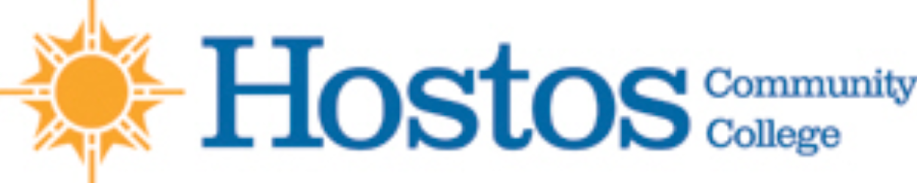 Agenda items presented for a vote by the Senate Academic Standards Committee to be held digital conference on Friday, September 15, 2023, at 12:00pm with Sara Rodberg as chair and recording secretary.    AttendanceKing, Ed (Nursing)Rodberg, Sara (ASAP)Manukyan, Anna (Natural Sciences)Nieto-Wire, Clara (Math)Elizabeth Porter (English)Ostrin, Zvi (Natural Sciences)AbsentRayman, Salim (Dental Hygiene)Cisco, Michael (English)Agenda:.Adjudicate case SP2023-2Sara is going on FMLA – no update from CoC yet about next stepsNotes on DiscussionNo record of being advised to withdraw in 2011and was therefore unaware that the policy existed.The committee noted that it’s been 12 years since this matter happened and the student has since demonstrated academic success.Since 2011, the college has implemented the SSCU to support nursing advisement outreach to students and inform them of eligibility criteriaThere is not a record of orientation or assignment to an academic advisor in 2011 – some majors now require advisement before enrollmentStudents are supposed to know (constructive notice within the Bulletin) about college policies, including W or WUBeing lenient for her opens the door for 100's (if not 1,000's) of former students who might also apply for similar dispensations.Recommending that WN/WU grades be converted to W Recommending that the student attend advisement sessions with their assigned Student Success Coach and attend a session detailing the eligibility criteriaRecommended that the student look into resolving the F grades with the departmentResolving the WN/WU grades may qualify the student for the ATI test which is a factor that is included in eligibility determination for the major. The student should be informed of the eligibility process once grades are adjusted.Vote outcome:Unanimous approval on the following resolution and recommendationsApproval for the following WU and WN grades to be converted to W:ENG 110 WU Fall 2011ENG 110 WN Fall 2012ENG 110 WN Fall 2014SOC 101 WU Fall 2011The committee makes the following recommendations for the student:Recommend that the student follow the standard procedure to appeal an F grade by first reaching out to the pertinent departments.Recommend that the student attend advisement sessions with their assigned Student Success Coach to detail the eligibility criteria for the desired major.